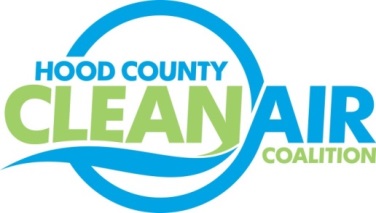 Meeting: Thursday, December 1, 2016Neely House304 East Rucker Street, Granbury, Texas 760488:30-10:00 a.m.AgendaCall Meeting to OrderEPA Updates – Randy Pitre Regional Updates – Michelle McKenzieDFW Clean Cities Annual Meeting:  December 6th, 1:30 PM, NCTCOG offices (www.dfwcleancities.org for details)DFW Clean Cities Annual Report Data CollectionHood County Clean Air Coalition Receives Air North Texas Partner Award for Outstanding Advertising (details: http://airnorthtexas.org/partners2016.asp) Proposed Rulemaking “Implementation of the 2015 National Ambient Air Quality Standards for Ozone: Nonattainment Area Classifications and State Implementation Plan Requirements Published in Federal Register: https://www.gpo.gov/fdsys/pkg/FR-2016-11-17/pdf/2016-27333.pdf Feedback Requested About Fleet Alternative Fuel Vehicle Obstacles and Procurement Plans Until the End of the Year:  https://www.surveymonkey.com/r/FleetsFortheFutureAir Quality Funding Opportunities for VehiclesLocal Updates – Michelle McKenzieReview of November Meeting Summary Review of ProjectsMonthly Budget Review for OctoberStatus of Projects FY 16/17ReportsNovember Ozone UpdateAir North Texas Meeting   5.)  Discussion 6.)  Adjourn 